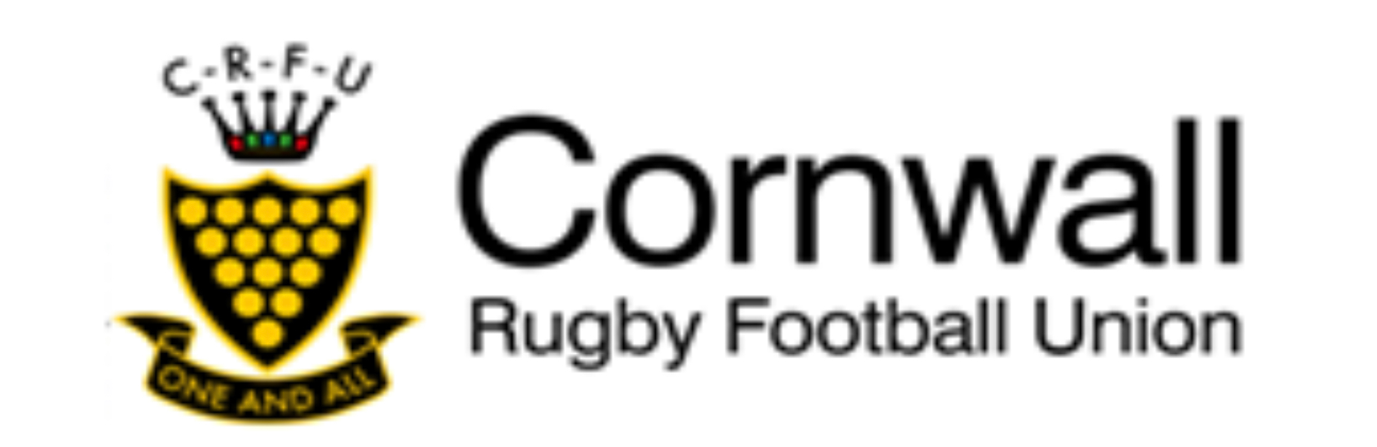 Cornwall Girls Rugby County TeamNomination Form Season 2021/22Cornwall County Girls Rugby U15s & U18sFirst NameSurnameDate of BirthRugby ClubSchool or CollegePreferred Position 1Preferred Position 2Age Group:U18s  U15s  I confirm that as the coach of the player named above, I deem that she is sufficiently experienced and competent (i.e. not presenting a heightened risk of injury to herself or others) to participate in full contact trial rugby matches and similar selection exercises. Name of Nominating Coach/TeacherContact DetailsReturn this form to rugby@tucknott.net 